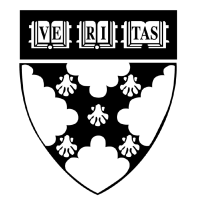 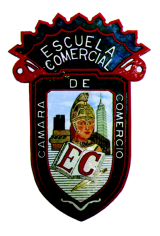 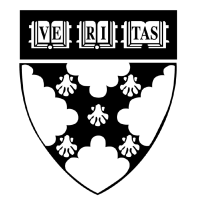 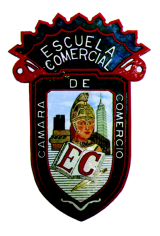 Tema:Homework for TechnoActividad 1:Homework for Techno , to translate 2 paragraphs for tomorrowMateria: Tecnología en InglesProfesor: Burt